КОНКУРС РИСУНКОВ"Дорога  глазами  детей"В детском саду  "Ромашка"  села Улу-Теляк,  был проведен конкурс рисунков "Дорога  глазами  детей" по программе ППМИ - 2019 год.  Дети приняли  активное участие. Рисунки были разные, но в основном грустные. Это наводит на мысль, что даже дети понимают – на наших дорогах  далеко не все хорошо, и надо  многое  изменить.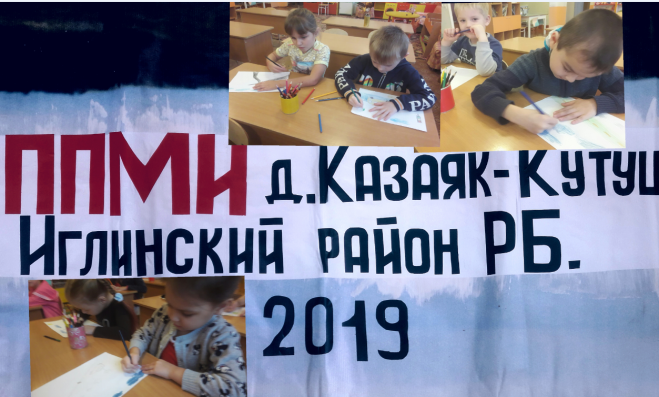 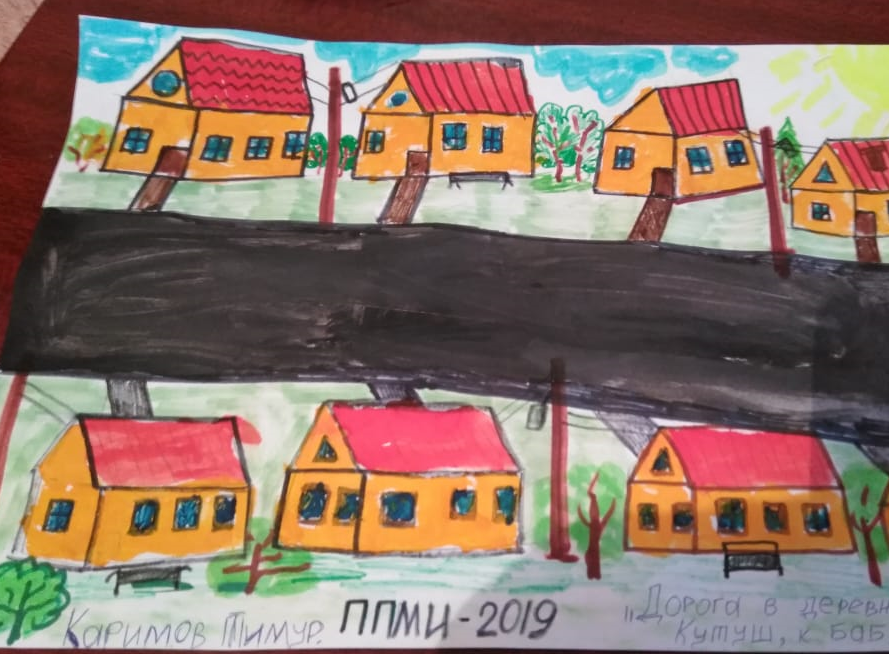 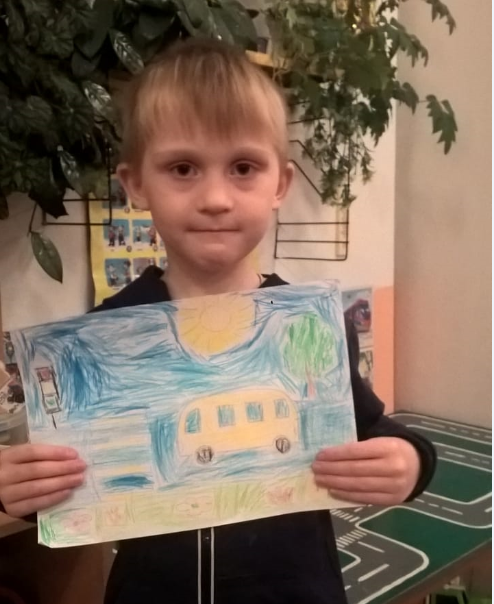 